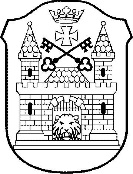 RĪGAS PĻAVNIEKU PAMATSKOLAJāņa Grestes iela 14, Rīga, LV-1021,tālrunis 67246868,  67246868, e-pasts plavniekups@riga.lvIEKŠĒJIE NOTEIKUMIRīgāSPORTA KOMPLEKSA IEKŠĒJĀS KĀRTĪBAS NOTEIKUMIIzdoti saskaņā ar Valsts pārvaldes iekārtas likuma 72. panta pirmās daļas 1.punktu un Vispārējās izglītības likuma trešās nodaļas 10. panta trešās daļas 2.punktu1. Vispārīgie jautājumi1.1. Rīgas Pļavnieku pamatskola (turpmāk – Skola) Sporta kompleksa (turpmāk – Komplekss) iekšējās kārtības noteikumi (turpmāk – Noteikumi) ir saistoši visiem Skolas tehniskajiem un pedagoģiskajiem darbiniekiem, Skolas izglītojamiem un Kompleksa apmeklētājiem.1.2. Komplekss, kas atrodas Skolas teritorijā Jāņa Grestes ielā 14, Rīgā, LV-1021, ir Skolai lietošanā un apsaimniekošanā nodots Rīgas pilsētas pašvaldībai piederošs un piekrītošs īpašums.1.3. Noteikumi nosaka Kompleksa darba organizāciju, izmantošanas kārtību, Noteikumu un drošības pasākumu ievērošanas nosacījumus, Kompleksa apmeklētāju, nomnieku, Skolas izglītojamo, pedagogu un Kompleksa darbinieku pienākumus un atbildību, kārtību iepazīstināšanai ar Noteikumiem.1.4. Kompleksā ietilpst:1.4.1. futbola laukums;1.4.2. pludmales volejbola laukums;1.4.3. skrejceļu sektors (3 celiņi);1.4.4. tāllēkšanas sektors;1.4.5. velo trase; 1.4.6. vingrošanas laukums;1.4.7. rotaļu laukums skolas vecuma bērniem Nr. 1;1.4.8. rotaļu laukums skolas vecuma bērniem Nr. 2;1.4.9. tenisa galdi;1.4.10. basketbola grozi ārpus multifunkcionālajiem laukumiem;1.4.11. tribīnes;1.4.12. spēļu laukums;1.4.13. multifunkcionālais laukums;1.4.15. automašīnu stāvlaukums;1.4.16. konteineri (divas ģērbtuves, trīs tualetes, dušas, inventāra noliktava ar nomas punktu, adminstratora telpa).2. Kompleksa darba organizācija2.1. Kompleksa darbības pamatmērķis ir Rīgas pašvaldības izglītības un sporta iestāžu izglītojamo mācību un treniņu procesa nodrošināšana.2.2. Kompleksa darbības pamatvirzieni ir:2.2.1. Skolas sporta stundu, sporta pulciņu, pagarinātās dienas grupu nodarbību un Skolas sporta un veselību veicinošu pasākumu nodrošināšana;2.2.2. Rīgas pašvaldības iestāžu interešu izglītības sporta pulciņu, profesionālās ievirzes sporta treniņu, nometņu un sacensību nodrošināšana;2.2.3. Trešo personu sporta treniņu nodarbību, sacensību un citu sporta aktivitāšu nodrošināšana;2.2.4. Rīgas pilsētas iedzīvotāju individuālo sporta aktivitāšu nodrošināšana.2.3. Kompleksa futbola laukuma, pludmales volejbola laukuma un multifunkcionālā laukuma, velo trases kā arī ģērbtuvju izmantošana notiek saskaņā ar šo laukumu un telpu izmantošanas grafiku, kuru apstiprina Kompleksa vadītājs. Kompleksa laukumu un telpu izmantošanas grafiks ir publiski pieejams Kompleksa teritorijā.2.4. Kompleksa laukumu, telpu un inventāra iznomāšana tiek organizēta saskaņā ar Rīgas domes 06.11.2012. lēmumu Nr.5456 „Par Rīgas domes Izglītības, kultūras un sporta departamenta un tā padotībā esošo iestāžu maksas pakalpojumiem”.2.5. Rūpējoties par izglītojamo drošību, Kompleksa teritorija darba dienās mācību periodā no plkst. 8.00 - 17.00 izmantojama mācību priekšmetu stundu, interešu izglītības pulciņu, pagarinātās dienas grupu nodarbībām un Rīgas domes Izglītības, kultūras un sporta departamenta padotībā esošo iestāžu sporta sacensību organizēšanai.2.6. Kompleksa publiskas izmantošanas laiks ir:2.6.1. no 1.aprīļa līdz 31.oktobrim mācību gada ietvaros darba dienās no plkst. 16.00 līdz plkst. 22.00, izglītojamo brīvdienās, sestdienās, svētdienās un svētku dienās no plkst. 7.00 līdz plkst. 22.00;2.6.2. no 1.novembra līdz 31.martam mācību gada ietvaros darba dienās no plkst. 16.00 līdz plkst. 20.00, izglītojamo brīvdienās, sestdienās, svētdienās un svētku dienās no plkst. 7.00 līdz plkst. 20.00. 2.7. Nepiemērotu laika apstākļu gadījumā āra sporta laukumu darba laiks var tikt mainīts.2.8. Kompleksa publiskas izmantošanas laiks var tikt ierobežots sacensību, sporta un citu pasākumu organizēšanai, nepieciešamo remontdarbu un sezonas uzkopšanas darbu veikšanai, kā arī neparedzētos ārkārtas gadījumos.2.9. Kompleksa publiskas izmantošanas laikā apmeklētāji drīkst nodarboties ar fiziskām aktivitātēm bez maksas, netraucējot Kompleksa un tās nomnieku organizētās nodarbības, ievērojot tā iekšējās kārtības noteikumus.2.10. Kompleksa publiskas izmantošanas laikā apmeklētājiem aizliegts sniegt maksas pakalpojumus, vadot individuālas vai grupu nodarbības. Visa veida nodarbību organizēšana ir jāsaskaņo ar Kompleksu.2.11. Kompleksa futbola laukuma, multifunkcionālā laukuma un pludmales volejbola laukuma izmantošana fizisko personu individuālajām nodarbībām iespējama tikai pēc iepriekšējas saskaņošanas ar Kompleksa vadītāju vai viņa pilnvarotu personu.2.12. Kompleksa izmantošana juridiskām un kolektīvām organizācijām, kā arī Kompleksa izmantošana pasākumu (sacensību, spēļu) organizēšanai ir iespējama tikai pēc iepriekšējas saskaņošanas ar Kompleksa vadītāju vai viņa pilnvarotu personu.2.13. Kompleksa un Skolas teritorijā tiek veikta diennakts videonovērošana, uzraudzību veic Skolas ēkas uzraugs un ēkas dežurants, administrators un Rīgas pašvaldības policija.2.14. Apgaismojumu Kompleksa futbola laukumā un velo trasē ieslēdz Kompleksa darbinieks saskaņā ar šo laukumu izmantošanas grafiku, pārējā Kompleksa un Skolas teritorijā apgaismojums tiek ieslēgts vienlaicīgi ar Rīgas pilsētas ielu, parku un citu objektu apgaismojumu, ko nodrošina Rīgas pašvaldības aģentūra „Rīgas gaisma”.2.15. Komplekss neatbild par apmeklētāju personīgajām mantām.3. Kompleksa izmantošanas kārtība3.1. Kompleksa sporta laukumu un aprīkojuma atsevišķā izmantošanas kārtība un drošības noteikumi sporta laukumu un aprīkojuma izmantošanai ir šo Noteikumu neatņemama sastāvdaļa.3.2. Kompleksā aizliegts:3.2.1. ienest un lietot apreibinošas vielas – alkoholu, narkotikas un toksiskas vielas, kā arī atrasties to ietekmē;3.2.2. atrasties alkohola, narkotisko vielu un citu apreibinošo vielu reibumā;3.2.3. ienest priekšmetus un vielas, kuras var apdraudēt apkārtējo dzīvību un veselību;3.2.4. smēķēt;3.2.5. piesārņot teritoriju ar sadzīves un citiem atkritumiem, atstāt atkritumus ārpus atkritumu tvertnēm;3.2.6. ar savu uzvedību traucēt citiem Kompleksa apmeklētājiem;3.2.7. lietot necenzētus vārdus un fiziski ietekmēt vienam otru;3.2.8. atrasties ar dzīvniekiem (izņemot īpašus pasākumus ar Kompleksa vadītāja atļauju);3.2.9. ienest un izmantot priekšmetus un vielas, kuras var apdraudēt apkārtējo dzīvību un veselību, kā arī jebkura veida pirotehnikas izstrādājumus (izņemot īpaši organizētos pasākumos ar Kompleksa vadītāja atļauju);3.2.10. braukt ar velosipēdiem, skrituļdēļiem, skrituļslidām, skrejriteņiem, bērnu ratiņiem, ragavām, slēpēm u.c. pārvietošanas līdzekļiem pa Kompleksa mākslīgā seguma laukumiem (futbola laukumā, pludmales volejbola laukumā, multifunkcionālajā laukumā, vingrošanas laukumā un rotaļu laukumos);3.2.11. laukumos ar mākslīgajiem segumiem pārvietoties ar motorizētiem transportlīdzekļiem, velosipēdiem, skrituļdēļiem, skrituļslidām, skrejriteņiem, bērnu ratiņiem, u.c. pārvietošanās līdzekļiem, kā arī atrasties apavos ar smailiem papēžiem un metāla aplikumiem, nūjošanas nūjām (ar spicajiem uzgaļiem);(18.06.2019. rīkojuma Nr.PSPL-19-28-rs redakcijā)3.2.12. iebraukt teritorijā ar mehanizētiem transportlīdzekļiem, izņemot Kompleksa un tā teritoriju apkalpojošo transportu un autobusus, kas nogādā sacensību vai treniņu dalībniekus;3.2.13. lauzt, aprakstīt vai citādi bojāt aprīkojumu, segumu, inventāru, patvaļīgi izvietot informācijas nesējus un reklāmu;3.2.14. patvaļīgi pārvietot Kompleksā esošo aprīkojumu un tā elementus;3.2.15. izmantot Kompleksa aprīkojumu, ja tas vai tā daļa ir ierobežota ar brīdinājuma lentu vai zīmi par aprīkojuma bojājumu;3.2.16. neievērot sporta laukumu un aprīkojuma atsevišķo izmantošanas kārtību un drošības noteikumus šo laukumu un aprīkojuma izmantošanai;3.2.17. atrasties Kompleksā ārpus noteiktā darba laika;3.2.18. kārtot dabiskās vajadzības tam neparedzētās vietās;3.2.19. ienest un lietot saulespuķu sēklas, riekstus, čipsus utt., lai nebojātu mākslīgo segumu sporta un rotaļu laukumos;3.2.20. līdz mācību stundu beigām aizliegts izmantot velotrasi, izņemot sporta stundās klāt esot sporta skolotājam.3.3. Kompleksa apmeklētāju pienākumi:3.3.1. iepazīties ar Kompleksa Noteikumiem un ievērot tos;3.3.2. ievērot Kompleksa darba laiku, atstājot to līdz slēgšanas brīdim plkst. 22:00 vai 20.00 saskaņā ar Kompleksa publiskās izmantošanas laikiem;3.3.3. iepazīties un ievērot Kompleksa atsevišķo sporta un rotaļu laukumu, aprīkojuma izmantošanas kārtību un drošības noteikumus;3.3.4. ievērot Kompleksa elektrodrošības, ugunsdrošības un higiēnas prasības;3.3.5. vērsties pret jebkuriem Kompleksa Noteikumu pārkāpumiem, cenšoties tos novērst vai pārtraukt, nepieciešamības gadījumā informējot Kompleksa darbinieku vai Rīgas pašvaldības policiju;3.3.6. atturēties no jebkādas darbības vai rīcības, ja tā traucē, rada neērtības citiem apmeklētājiem un izraisa pamatotus iebildumus;3.3.7. saudzīgi izturēties pret Kompleksa aprīkojumu, atlīdzinot zaudējumus par Kompleksa aprīkojuma bojāšanu, kas radušies apmeklētāja nevērīgas rīcības vai Noteikumu neievērošanas rezultātā;3.3.8. izmantot Kompleksa laukumus, inventāru un iekārtas tam paredzētajiem mērķiem;3.3.9. rūpēties par savu un savu personīgo mantu drošību;3.3.10. katrs Kompleksa apmeklētājs vai viņa vecāks/aizbildnis/pilnvarotā persona ir atbildīgs par savu veselības stāvokli, fizisko sagatavotību un drošību apmeklējuma laikā;3.3.11. atbildēt par savu rīcību un tās sekām;3.3.12. traumu gadījumā zvanīt 113, ziņot Kompleksa darbiniekiem, kas atrodas Kompleksa teritorijā vai administratora konteinerā, vai vērsties pie Kompleksa medicīniskā darbinieka pēc palīdzības tā darba laikā. Kompleksa medicīniskā darbinieka darba laiks ir publiski pieejams Kompleksa teritorijā;3.3.13. ievērot sabiedriskās kārtības noteikumus;3.3.14. informēt Kompleksa administratoru un/vai Skolas naktssargu par ārkārtas situāciju (draudi cilvēka veselībai, drošībai; apstākļi, kas var izraisīt nopietnu apdraudējumu videi, īpašumam);3.3.15. ārkārtas situāciju gadījumā precīzi izpildīt Kompleksa darbinieku un dežurējošā Rīgas pašvaldības policijas darbinieka instrukcijas;3.3.16. ievērot Kompleksa darbinieku, Skolas pedagogu, sporta nodarbību treneru norādījumus par kārtības ievērošanu Kompleksā, kā arī ievērot viņu pamatotās prasības.3.4. Kompleksa apmeklētāji paši atbild par  savām personiskajām mantām un  bez uzraudzības atstātām materiālām vērtībām Kompleksa teritorijā.3.5. Kompleksa darbinieki neatbild par apmeklētāju veselības stāvokli, kā arī negadījumiem un gūtajām traumām, kas radušās Kompleksa apmeklētāja nevērības vai Noteikumu neievērošanas gadījumā.3.6. Personas, kuras patvaļīgi iekļuvušas Kompleksa teritorijā (pārkāpjot iežogojumu, neievērojot Kompleksa darba laiku, sporta laukumu un aprīkojuma izmantošanas grafikus), Kompleksa darbinieki nekavējoties izraida no Kompleksa teritorijas.3.7. Noteikumu vai Kompleksa darbinieku un Skolas pedagogu pamatotu prasību neievērošanas gadījumos Kompleksa apmeklētāji var tikt izraidīti no Kompleksa un Skolas teritorijas, kā arī var tikt izsaukta Rīgas pašvaldības policija.4. Kompleksa Noteikumu un drošības pasākumu ievērošanas nosacījumi4.1. Noteikumos noteiktās kārtības un atsevišķo sporta laukumu un aprīkojuma izmantošanas kārtību, kā arī drošības noteikumu ievērošanas uzraudzību veic Kompleksa darbinieki un Kompleksa vadītājs.4.2. Par Noteikumos noteiktās kārtības un atsevišķo sporta laukumu un aprīkojuma izmantošanas kārtību, kā arī drošības noteikumu ievērošanu sporta stundās, citās mācību priekšmetu un klases stundās, kas tiek organizētas Kompleksa un Skolas teritorijā, pagarinātās dienas grupas nodarbībās, organizētās pastaigās, interešu izglītības nodarbībās un Skolas organizētajos pasākumos un sacensībās atbild par attiecīgo mācību stundu, nodarbību, pastaigu, pasākumu, sacensībām atbildīgie pedagogi.4.3. Kompleksa sporta laukumu un aprīkojuma iznomāšanas gadījumā trešajām personām par Noteikumos noteiktās kārtības un atsevišķo sporta laukumu un aprīkojuma izmantošanas kārtību, kā arī drošības noteikumu ievērošanu ir atbildīga nomas līgumā norādītā persona.4.4. Kompleksa publiskas izmantošanas laikā pilngadīga persona ir atbildīga par sava veselības stāvokļa atbilstību izvēlētajām fiziskajām aktivitātēm un Noteikumu ievērošanu; par nepilngadīgas personas atrašanos un drošību Kompleksa teritorijā Kompleksa publiskas izmantošanas laikā ir atbildīgi vecāki vai pilnvarotās personas.4.5. Kompleksa apmeklētājs, konstatējot Kompleksa aprīkojuma bojājumu vai iespējamo apdraudējumu apmeklētāju drošībai, par to nekavējoties informē Kompleksa darbinieku.4.6. Kompleksa darbinieks par Kompleksa aprīkojuma bojājumu un/vai iespējamo apdraudējumu apmeklētāju drošībai nekavējoties informē Kompleksa vadītāju un/vai saimniecības pārzini, kā arī veic nepieciešamās darbības bojātā aprīkojuma norobežošanai ar brīdinājuma lentu vai zīmi par aprīkojuma bojājumu.4.7. Kompleksa Noteikumu un drošības noteikumu pārkāpumu gadījumos Kompleksa darbinieks veic pārkāpumu novēršanas pasākumus. Nepieciešamības gadījumā informē Kompleksa vadītāju un Rīgas pašvaldības policiju.5. Kārtība Skolas izglītojamo, darbinieku, pedagogu, apmeklētāju iepazīstināšanai ar Noteikumiem5.1. Ar Kompleksa Noteikumiem Skolas izglītojamos iepazīstina klašu audzinātāji katra mācību gada sākumā. Iepazīstināšanu ar Noteikumiem klases audzinātājs reģistrē žurnālā „Skolēnu drošības instruktāžas”, ko izglītojamais apliecina ar ierakstu „iepazinos, datums, paraksts”.5.2. Ar Kompleksa atsevišķajiem sporta laukumu izmantošanas kārtības un drošības noteikumiem (Noteikumu pielikumu) Skolas izglītojamos iepazīstina sporta skolotāji divas reizes mācību gadā ( I un II semestra sākumā) un katru reizi pirms tādu jaunu darbību uzsākšanas, ja tās var apdraudēt izglītojamo drošību un veselību. Iepazīstināšanu ar Noteikumiem sporta skolotājs reģistrē žurnālā „Skolēnu drošības instruktāžas”, ko izglītojamais apliecina ar ierakstu „iepazinos, datums, paraksts”.5.3. Ar Kompleksa Noteikumiem Skolas darbiniekus un pedagogus Kompleksa vadītājs iepazīstina vienu reizi gadā.5.4. Ar Kompleksa Noteikumiem un ar Kompleksa atsevišķajiem sporta laukumu izmantošanas kārtības un drošības noteikumiem (Noteikumu pielikumu) Kompleksa sporta laukumu un aprīkojuma iznomāšanas gadījumā trešajām personām nodarbību dalībniekus iepazīstina nomas līgumā norādītā persona.5.5. Kompleksa apmeklētāji ar Noteikumiem var iepazīties Kompleksa teritorijā, pie Kompleksa administratoriem un Skolas mājas lapā www.rpps.lv.6. Noslēguma jautājumi6.1. Noteikumi un Kompleksa darba laiki ir publiski pieejami Skolas mājas lapā ., Kompleksa teritorijā un pie Kompleksa administratoriem.6.2. Grozījumus un papildinājumus Noteikumos var ierosināt Skolas padome, Izglītojamo parlaments, Pedagoģiskā padome, Skolas direktors un Kompleksa vadītājs.6.3. Grozījumus un papildinājumus Noteikumos apstiprina Skolas direktors.6.4. Skolas direktors ir tiesīgs ar rīkojumu noteikt precizējumus, kas nav atrunāti Noteikumos, Kompleksa darbības pilnveidošanai un iekšējās kārtības nodrošināšanai.Brīdiņa 672468682019. gada 1.februārīNr.PSPL-19-2-ntsDirektoreElīna Dreimane